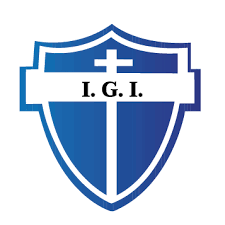 Instituto Guadalupe insurgentesEmilio Carbajal BustamanteInformáticaCiclo:2021-2022Lucy Torres CarbajalLa innovación¿Qué es la innovación?La innovación alude a un cambio, tiene que ver con la actualización en un determinado ámbito, disciplina, etcétera. En el registro cotidiano, se utiliza el término para referirse a lo novedoso y su sentido más fuerte lo obtiene dentro del mundo empresarial: señala la implementación de una nueva función de producción. Es entonces definida como la clave en el crecimiento económico.¿Qué significa la innovación en creatividad?Significa reordenar y crear contenido original.¿El empresario innovador es diferente al empresario de arbitraje?Si¿Cómo se llama el empresario innovador?Joseph SchumpeterY ¿En qué año dijo Joseph Schumpeter que el empresario innovador es diferente al empresario arbitraje?1911La administración de la acción innovadora se compone de tres fases: •Fase del impulso. Se observan las tendencias y se reconocen las nuevas tecnologías.•Fase de evaluación. Se evalúa la pertinencia de área.•Transferencia tecnológica. Se realiza el proyecto de forma seriada.Bibliografía:El Word que nos mandó la miss Lucy